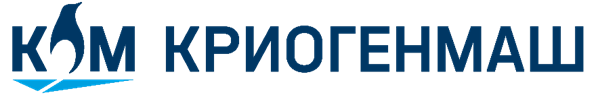  АКЦИОНЕРНОЕ ОБЩЕСТВО КРИОГЕННОГО МАШИНОСТРОЕНИЯ143907, Россия, Московская обл., г. Балашиха, проспект. Ленина, 67. Тел.: +7 495 505-9333 Опросный лист на разработку технико-коммерческого предложения на установку разделения углеводородных газов, в том числе природных, попутных нефтяных и заводских6. Если у Вас имеются какие-либо дополнительные требования (сведения), то укажите их нижеЗаранее благодарим Вас за четкие ответы. Наша подробная информация будет выслана Вам в кратчайший срокКОНТАКТНЫЕ ТЕЛЕФОНЫ:1. Исходные параметры 1. Исходные параметры 1. Исходные параметры 1. Исходные параметры расход газа, нм3/чрасход газа, нм3/чрасход газа, нм3/чG minG minG minG maxG maxG maxдавление газа на входе в установку, МПа (абс.)давление газа на входе в установку, МПа (абс.)давление газа на входе в установку, МПа (абс.)при G minпри G minпри G minпри G maxпри G maxпри G maxтемпература, К на входетемпература, К на входетемпература, К на входедавление газа на выходе из установки, МПа (абс.)давление газа на выходе из установки, МПа (абс.)давление газа на выходе из установки, МПа (абс.)2. Состав газа2. Состав газа2. Состав газа2. Состав газа% объем.% объем.% объем.-Не-N2-CН4-C2Н6-C3Н8-iC4Н10-nC4Н10-C5+высшие-CO2-H2SПрочие3. Продукты разделения3. Продукты разделения3. Продукты разделения3. Продукты разделениядавление, МПа (абс.)температура, Ксостав, %об. (или ссылка на ГОСТ, ОСТ, ТУ)другие требования4. Сторонние энергоносители и рабочие среды4. Сторонние энергоносители и рабочие среды4. Сторонние энергоносители и рабочие среды4. Сторонние энергоносители и рабочие средыэлектроэнергияэлектроэнергияводяной парводяной паразот продувочныйазот продувочный5. Климатические и геосейсмические условия в месте эксплуатации5. Климатические и геосейсмические условия в месте эксплуатации5. Климатические и геосейсмические условия в месте эксплуатации5. Климатические и геосейсмические условия в месте эксплуатацииЗаказчикE-mail:Контактное лицоТелефонКонтактное лицоФаксБанковские реквизитыОтгрузочные реквизитыУправление продажтел.: +7 495 505 93 33www.cryogenmash.rue-mail: root@cryogenmash.ru